Les membres chercheur.e.s réguliers du RRSPQ peuvent inscrire jusqu’à trois bases de données différentes pour ce concours. Les bases de données doivent être prêtes à être investiguées pour de nouvelles questions de recherche concernant la SMP, la collecte de données étant terminée ou les données administratives compilées. Si vous voulez proposer l’exploitation de plus d’une base de données (maximum 3), veuillez svp remplir un formulaire par base de données proposée. Vous devez compléter toutes les informations qui suivent. Un seul projet par membre sera néanmoins retenu lors d’un même concours.DESCRIPTION DE L’ÉQUIPE DE RECHERCHE DESCRIPTION DE LA BASE DE DONNÉES ENGAGEMENTSJoindre le curriculum vitae (3 pages max.) du membre faisant la demande de subvention.Veuillez transmettre le formulaire complété à Morgane Gabet (santementale.rrspq@gmail.com).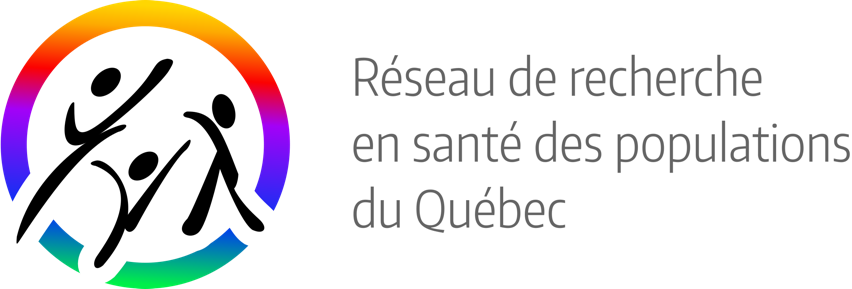 Axe santé mentale des populations (SMP)Soumission 2021Utilisation et valorisation de bases de données – premier voletDate de la soumission (aaaa-mm-jj) L’équipe de rechercheMembre qui détient la base de données (faisant la demande de subvention)Identification: Membre du RRSPQ:  Oui           NonAffiliation universitaire:Coordonnées:                Co-chercheur.e de l’équipe de la base de données qui sera impliqué.e dans les nouvelles exploitations de données prévues dans ce concours le cas échéantIdentification: Membre du RRSPQ:  Oui           NonCo-chercheur.e de l’équipe de la base de données qui sera impliqué.e dans les nouvelles exploitations de données prévues dans ce concours le cas échéantIdentification: Membre du RRSPQ:  Oui           NonCo-chercheur.e de l’équipe de la base de données qui sera impliqué.e dans les nouvelles exploitations de données prévues dans ce concours le cas échéant (ajouter des cases supplémentaires au besoin)Identification: Membre du RRSPQ:  Oui           NonTitre du projet de recherche dont la base de données est exploitéeSource de financement du projet de recherche initial et montant, s’il y a lieuSource:  Montant ($):  Durée (mois/année de début et de fin du financement): Indiquez iciArticles soumis, sous presse ou publiés qui découlent de cette base de données (ajouter des lignes au besoin)1er article: 2e article: 3e article: 4e article: 5e article: Description de la base de données (500 mots maximum)Décrire la base de données et les possibilités additionnelles d’investigation proposées. Les éléments suivants doivent être inclus: thématiques principales de la base de données ou du projet de recherche, type de base de données et d’échantillon, taille de l’échantillon, années d’investigation, temps de mesure (si pertinent), population à l’étude, principales catégories de variables colligées, originalité et importance des questions additionnelles pouvant être investiguées via ce concours et apport suggéré vis-à-vis du projet existant (brièvement résumé).   Ressources disponiblesEst-ce qu’un soutien en statistique est disponible dans votre équipe pour l’exploitation de votre base de données et les nouvelles investigations qui pourront être réalisées ?   Oui           NonCochez pour attester votre intention de répondre aux engagements suivants si votre candidature est retenueJe m’engage à obtenir le consentement de toutes les parties impliquées essentielles à l’exploitation de la base de données lors de l’obtention de la subvention.  Oui Je m’engage à m’assurer que l’exploitation additionnelle de la base de données pour le projet proposé ait reçu l’autorisation d’un comité d’éthique de la recherche.  Oui Je m’engage à terminer le projet en lien avec cet octroi au plus tard 12 mois après l’octroi. ☐ OuiJe m’engage à soumettre un résumé du projet accepté en final (2e volet du concours) pour diffusion sur le site web du RRSPQ, ainsi qu’à réaliser une présentation du projet à un webinaire ou journée scientifique du réseau si mon équipe y est invitée. Oui Je m’engage à soumettre un rapport financier pour démontrer l’utilisation des sommes allouées et un rapport d’évaluation d’impact. Oui Je m’engage à envoyer une copie PDF de l’article accepté aux co-responsables de l’axe SMP ainsi que toute information sur d’autres activités de transfert de connaissance découlant de ce projet (ex.: présentation). Oui Je m’engage à mentionner le soutien financier du RRSPQ et utiliser leur logo sur toute diffusion reliée à ce projet, si ma candidature est retenue.    OuiJe m’engage à couvrir les frais liés à la concrétisation du projet qui ne sont pas financés par l’axe SMP (l’axe ne s’engageant ici qu’à un financement maximal de 8 000$ qui doit mener à une publication scientifique). Oui